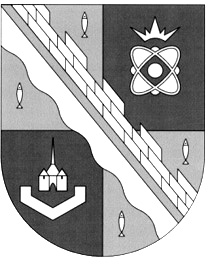 ГЛАВА МУНИЦИПАЛЬНОГО ОБРАЗОВАНИЯ СОСНОВОБОРСКИЙ ГОРОДСКОЙ ОКРУГ ЛЕНИНГРАДСКОЙ ОБЛАСТИ ПОСТАНОВЛЕНИЕот 16.01.2017 г.  № 03Об утверждении адресного плана ДНТ «Заозерное» города Сосновый Бор Ленинградской области Рассмотрев рекомендации комиссии по наименованиям и переименованиям улиц, площадей и других составных частей муниципального образования, и руководствуясь Федеральным законом «Об общих принципах организации местного самоуправления в Российской Федерации» от 06.10.2003г. №131-ФЗ (с изменениями на 28.12.2016 года), подпунктом 7 пункта 1 статьи 44 Устава муниципального образования Сосновоборский городской округ (в редакции на 27 января 2016 года), Положением о порядке наименования и переименования улиц, площадей и других составных частей муниципального образования Сосновоборский городской округ, утвержденным решением совета депутатов от 27.01.2008 г. № 54 (в редакции на 22.12.2015 года), п о с т а н о в л я ю:1. Утвердить адресный план ДНТ «Заозерное» города Сосновый Бор Ленинградской области, согласно прилагаемой схеме, разработанной ООО «Лотос» (директор Савин А.В.) 2. Настоящее постановление вступает в силу со дня официального обнародования.3. Настоящее постановление обнародовать на электронном сайте городской газеты «Маяк» в сети интернет (www.mayak.sbor.net).Врио главы Сосновоборскогогородского округа                                                                                      В. Б. Садовский Исп.  Ремнева Е.И.т.8-813-69-62-868